Lampiran 1.	Hasil identifikasi tanaman Daun Bakung (Crinum asiaticum L.)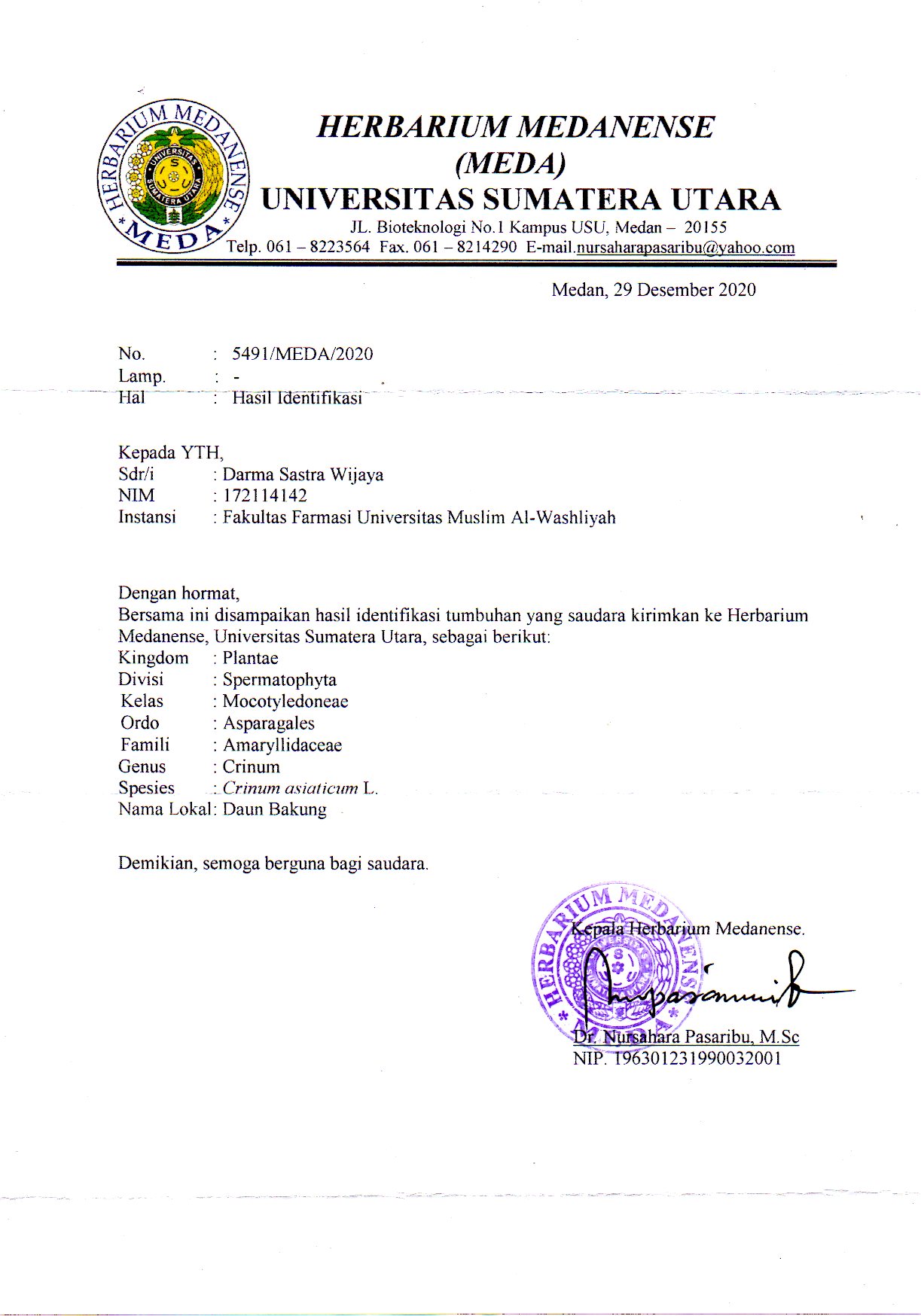 Lampiran 2. 	Bagan Alir Proses Pengolahan Sampel Ditimbang 1000 grDimasukkan dalam bejana Ditambahkan 75 bagian Alkohol 96% (7500 mL)   diamkan selama 5 hariDiaduk sesekali dan disaring		Ditambahkan 25 bagian etanol 96%  hingga di		Proleh 100 bagian.		  Di diamkan 2 hari, disaring, diperas.		                                  Dipekatkan dengan  Rotary evaporatorLampiran 3.  Daun bakung (Crinum asiaticum L.)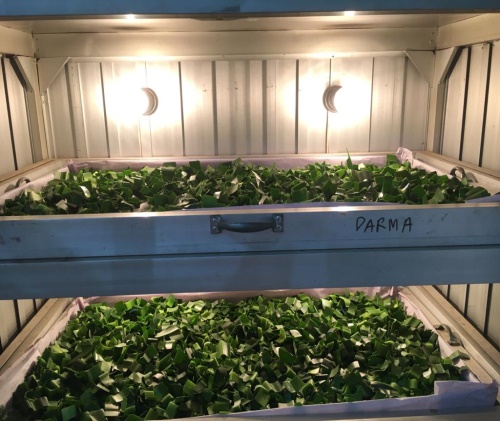 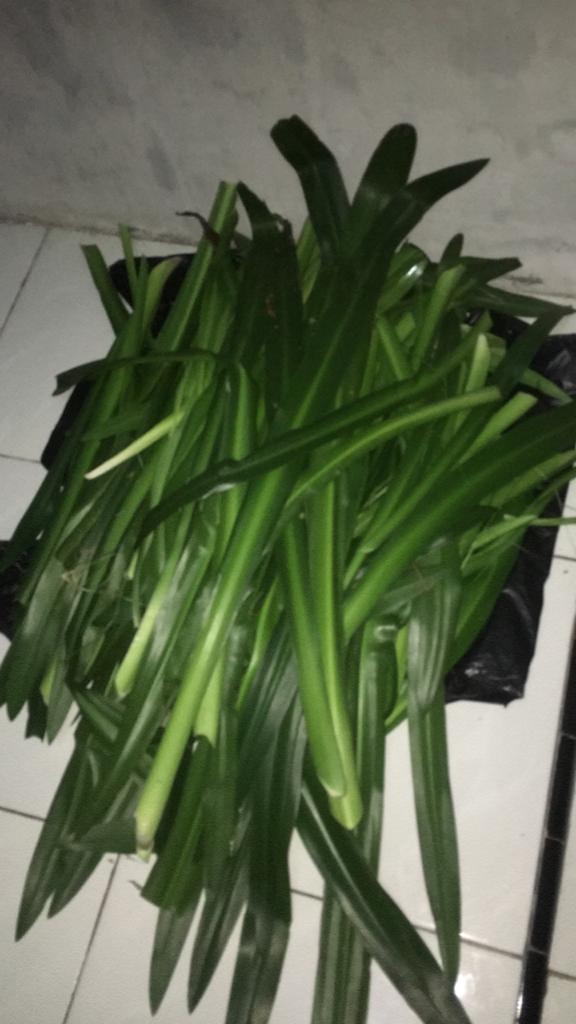            Sampel Segar Daun Bakung               	Pengeringan Sampel Daun Bakung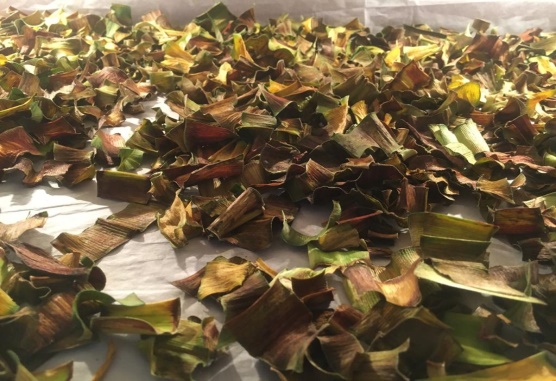         Simplisia Daun BakungLampiran 4.	Alur ekstraksi sampel daun bakung (Crinum asiaticum L.)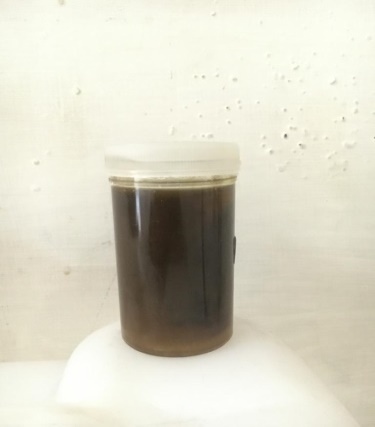 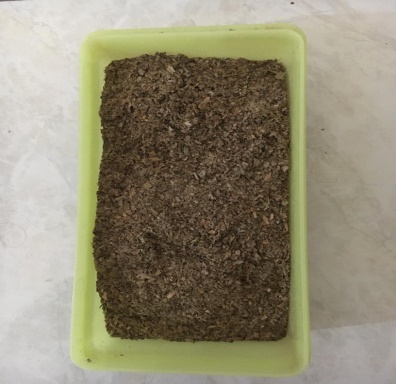  Serbuk daun bakung (crinum asiaticum L.)               Ekstrak yang baun bakung                                                    Lampiran 5. Bagan alir Skrining fitokimiaSaponin Tannin FlavonoidAlkaloid  Steroid/terpenoid    Dimaserasi 20 ml n-heksan 2 jam							   Disaring            Uapkan			            Ditambah 2 tetes asam asetat anhidrat			          Ditambah H2SO4 (p) (1 tetes)Lampiran 6.	Skrining fitokimia EEDB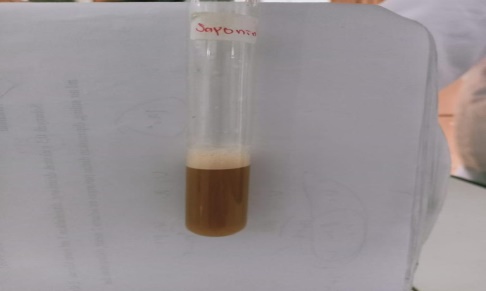                   Uji Alkaloid                                                                     Uji Saponin 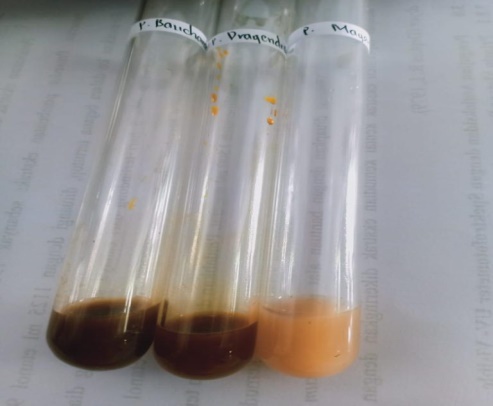 + Bouchardat (+) Endapan coklat kehitaman                          (+) Terbentuk Busa+ Dragendorf (+) Endapan Keruh Kehitaman+ Mayer (+) Larutan Kuning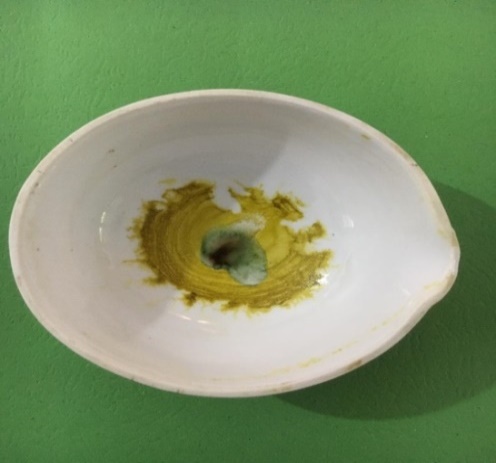 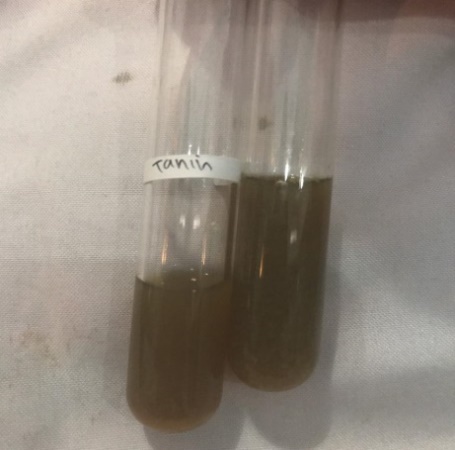 	  Uji Steroid/Triterpenoid                                                    Uji Tanin 	   (+) Hijau Kehitaman			       (+) Larutam Hijau Kehitaman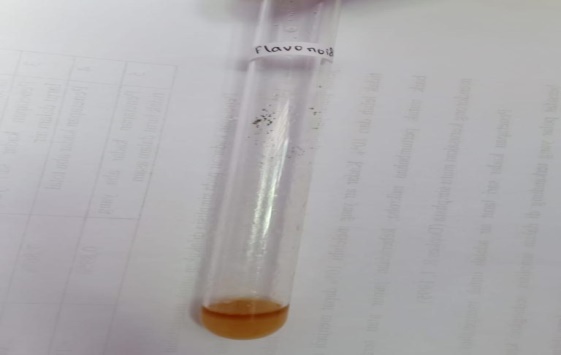                         Uji Flavonoid (+)                          Larutan KuningLampiran 7. Perhitungan bahan dasar Gel handsanitizer dalam jumlah 500 gCMC-Na		: Gliserin	     	: Propilenglikol 		: Nipagin		: Aquades ad		:  ad Aquadest.Perhitungan ekstrak EEDB 1%, 2%, dan 3% 1%	: 2%	: 3%	: Lampiran 8. Bagan Alir Pembuatan Basis Gel Dan Sediaan GelBasis gel            + 200 mL air panasTaburkan CMC Na sedikit demi sedikit, ditunggu sampai mengembangDigerus sampai membentuk massa yang  tranparan						(+) Larutan Nipagin, gerus homogen						+ Propilenglikol, gerus homogen						+ Gliserin, gerus homogen 						+ Aquadest, gerus homogen						+ Ekstrak kental Daun Bakung	Lampiran 9.	Gel Handsanitizer daun bakung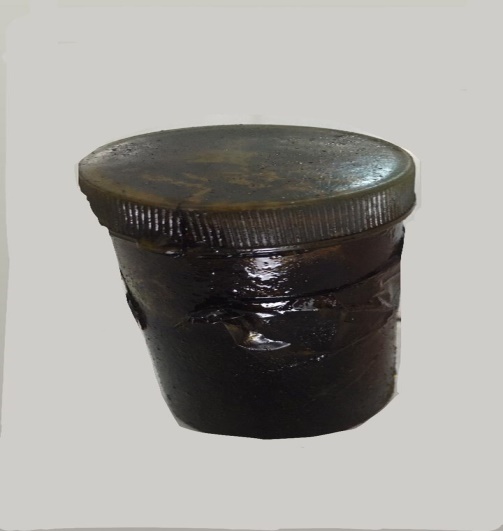 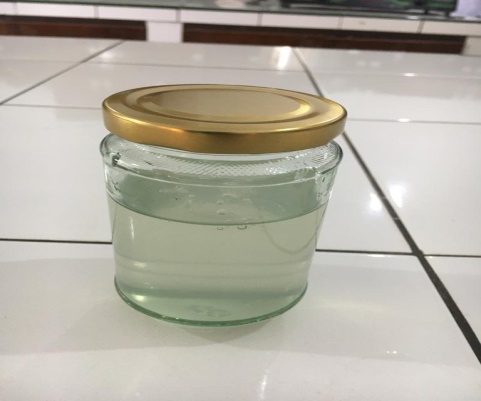                                    Basis gel                                              Ekstrak Daun Bakung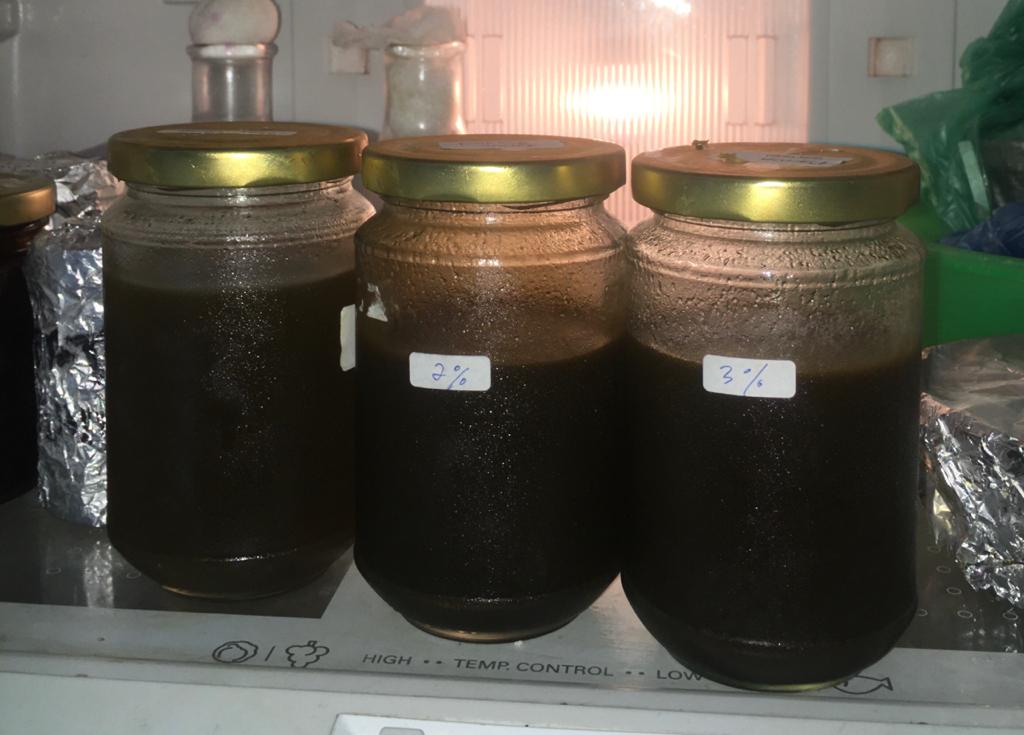                   Sediaan gel handsanitizer EEDBLampiran 10. Bagan Alir Uji Daya Hambat Antibakteri						        Masukan suspensi Bakteri 1 mL 						        ke dalam cawan petri ( steril )	Masukan juga Media MSA 15 mL kedalam cawan petriDi goyangkan cawan membentuk angka 8 guna menghomogenkanDibuat lubang sumuran dengan diameter 6 mm. Dimasukan sediaan Gel handsanitizer  ekstrak etanol daun bakungDengan masing-masing konsentrasi  (1%, 2%, 3%) Dan Kontrol (+) menggunakan Handsanitizer yang beredar dipasaran (Nuvo)Media Di inkubasi dengan  inkubator dengan suhu 37o C selama 24 jam Lampiran 11. Hasil uji zona hambat antakteri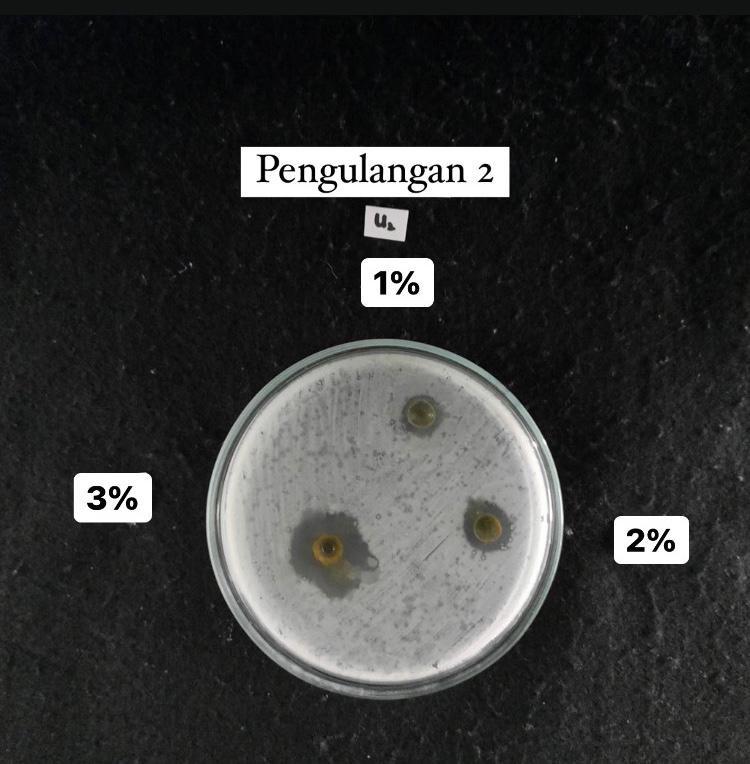 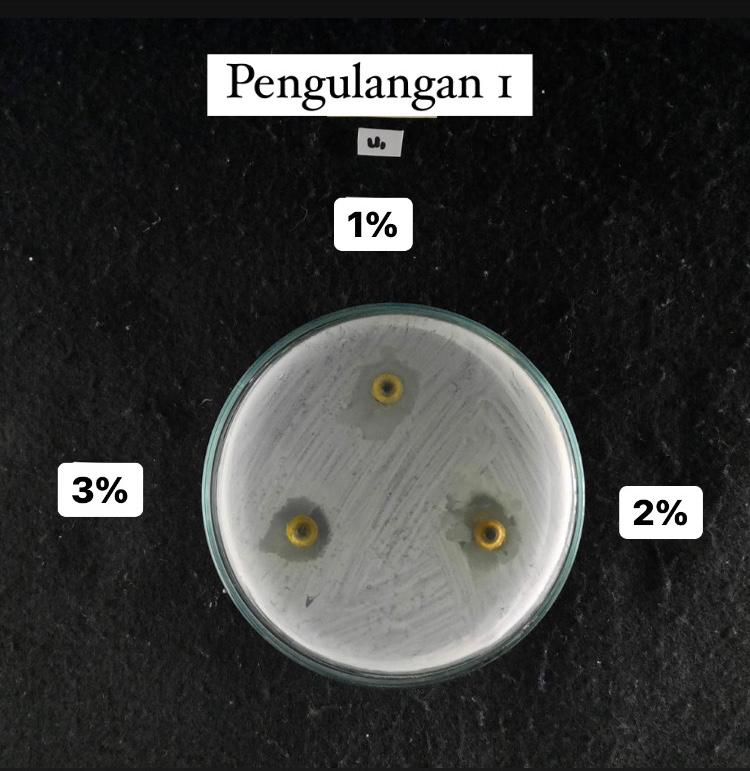             pengulangan 1					            pengulangan 2												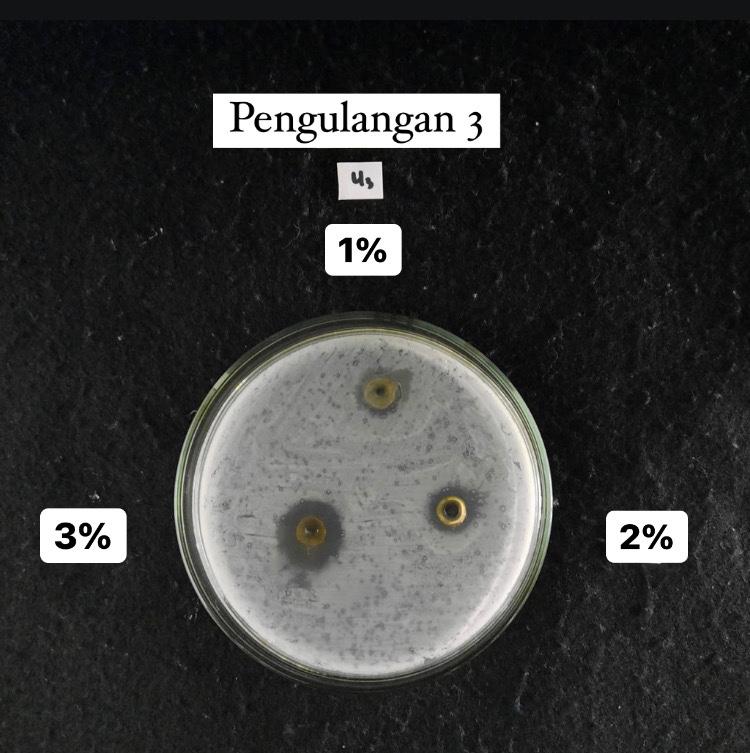 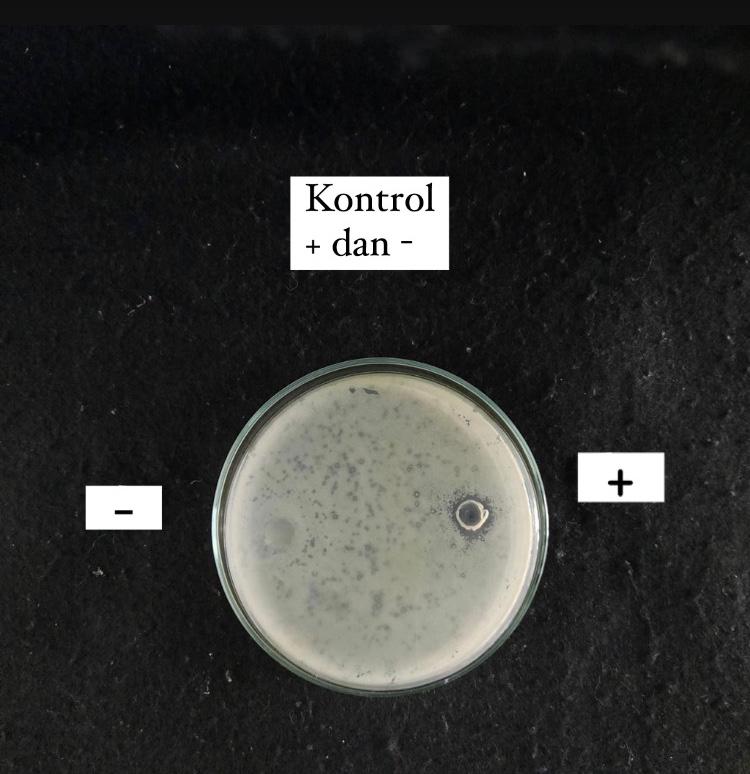                         Pengulangan 3			                        kontrol + dan kontrol -										 																Lampiran 12.	 Perhitungan nilai standar deviasi (SD) aktivitas antibakteriPerhitungan Standar Deviasi Formulasi 1%   13,3S = S = S = S = SD = 7,83Lampiran 12. ( Lanjutan ) Perhitungan Standar DeviasiFormulasi 2%    S = S = S = S = SD = 8,56Lampiran 12. ( Lanjutan ) Perhitungan Standar Deviasi Formulasi 3%     S = S = S = S = SD = 8,56